DEMANDE D'INSCRIPTION AU TRANSPORT SCOLAIRE COMMUNAL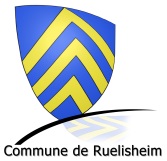 Année scolaire 2019/2020A RETOURNER EN MAIRIE (boîte aux lettres) AU PLUS TARD LE LUNDI 24 JUIN 2019Date de réception du dossier :- - - - - - - - - - - - - - - - - - - - -Je soussigné(e) (Nom)...................................................     (Prénom) ........................................................ souhaite que mon enfant bénéficie du transport scolaire communal.	Je m'engage à prévenir la commune au plus vite au cas où il ne l'emprunterait plus.Je déclare avoir pris connaissance du règlement intérieur du transport scolaire et l'avoir expliqué à mon enfant afin qu'il le respecte.Date : 									Signature :Nom : ........................................... Prénom:.................................Classe rentrée 2019: .............................Adresse:........................................................................................................................................................................................................................................................Téléphone:..........................................................................................................Adresse mail : ………………………………………………………………………….Personnes majeures à prévenir en cas d'urgence : Nom, prénom, lien de parenté, N° de téléphone1.................................................................................................................................................................2.................................................................................................................................................................3.................................................................................................................................................................Les renseignements téléphoniques doivent obligatoirement être indiqués, ils sont indispensables pour vous prévenir en cas d'urgence.Emprunte le bus scolaire communal : mettre une croix dans la case correspondanteLundiMardiJeudiVendrediMatin allerMidi retourAprès-midi allerAprès-midi retour